How to Use the Select Line Number Function on the Weihong ControllerA file that is currently loaded to the machine may be ran using only certain line numbers of the G-Code if the operator chooses to do so. Also, if a bit breaks during a long file, this function can be used to avoid from having to start the file from the beginning. This can be done by using the select line number function on the controller.First, go to the Main Menu, then go to the 3.Operations, then go to 3.Select Line No., and then type in the corresponding line numbers you would like to start and top at.****Before hitting Execute Now, make sure the spindle is turned ON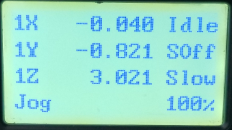 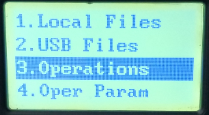 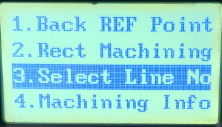 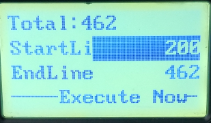 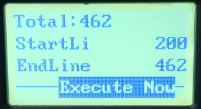 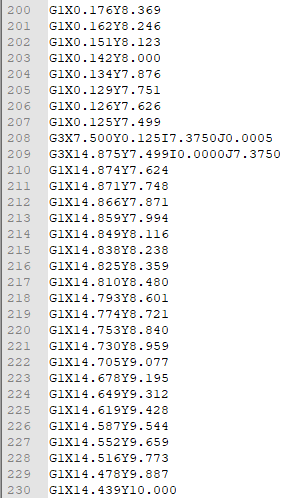 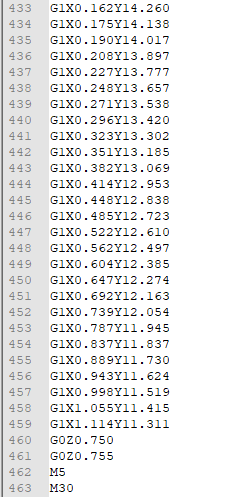 